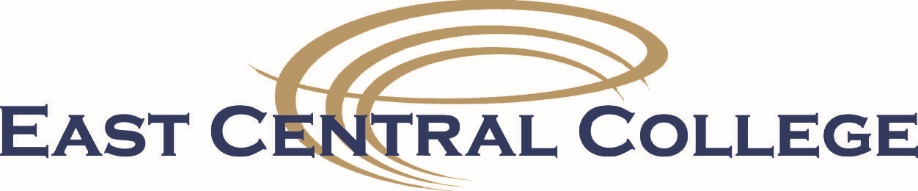 Equity in Athletics Report 2020As Reported When Filed December 17, 2020Institution: East Central College	1964 Prairie Dell Rd.Union, MO 63084Athletic Director – Dr. Jay Mehrhoff Phone 636-584-6585E-mail Address*	jay.mehrhoff@eastcentral.eduChief Administrative Officer- President- Dr. Jon Bauer	Phone - 636-584-6501  E-mail Address- jon.bauer@eastcentral.eduEADA General Designated Reporting YearStarts: 07/01/2019      Ends: (MM/DD) - 06/30/20202019-20 IPEDS Survey 	Athletic Sanctioning Body:  NJCAA Division I & NJCAA Division IIPARTICIPANTS PER SPORTCOACHING POSITIONSAthletically Related Student Aid - Men's and Women's TeamsAthletically related student aid is any scholarship, grant, or other form of financial assistance, offered by an institution, the terms of which require the recipient to participate in a program of intercollegiate athletics at the institution.  Recruiting Expenses - Men's and Women's TeamsRecruiting expenses are all expenses an institution incurs attributable to recruiting activities.  Operating (Game-Day) Expenses - Men's and Women's Teams per ParticipantOperating expenses are all expenses an institution incurs attributable to home, away, and neutral-site intercollegiate athletic contests (commonly known as "game-day expenses"), for (A) Lodging, meals, transportation, uniforms, and equipment for coaches, team members, support staff (including, but not limited to team managers and trainers), and others; and (B) Officials.Total Expenses - Men's and Women's TeamsEnter all expenses attributable to intercollegiate athletic activities. This includes appearance guarantees and options, athletically related student aid, contract services, equipment, fundraising activities, operating expenses, promotional activities, recruiting expenses, salaries and benefits, supplies, travel, and any other expenses attributable to intercollegiate athletic activities.Total Expenses of all Sports, Except Football and Basketball, CombinedTotal Revenues - Men's and Women's TeamsSummary - Men's and Women's TeamsEast Central College is an NJCAA member with athletic funding coming through student fees. These fees are used for athletic scholarships, game day expenses, coaching and athletic department staff salaries. In practice to stay compliant with Title IX, the athletic department has maintained an equitable balance in funding and participation opportunities of the underrepresented sex. NumberPercentMale full-time undergraduates46041 %Female full-time undergraduates66559 %Total full-time undergraduates1125100 %Varsity TeamsMen’s TeamsWomen’s TeamsMen’s Soccer 22Women’s Softball 15Women’s Volleyball 16Total Participants Men's and Women's Teams 22 31SportPositionPart-TimeSalary- Head CoachesSalary-Asst. CoachesMen’s SoccerHead CoachPart-Time$7,000Men’s SoccerAssistant CoachStipend$ 3,000Women’s SoftballHead CoachPart-Time$11,240Women’s SoftballAssistant CoachStipend$ 3,500Women’s VolleyballHead CoachPart-Time$11,240Women’s VolleyballAssistant CoachStipend$ 3,000          Sub-Totals$29,480$9,500          Grand Total$42,566Men's TeamsWomen's TeamsTotalAmount of Aid $58,192$83,205$141,397Ratio (percent) 41 59100%Men's TeamsWomen's TeamsTotalTotal     261$ 860 $1,121Varsity TeamsMen's Teams ParticipantsWomen's TeamsParticipantsMen- Operating Expenses per ParticipantWomen-Operating Expenses per ParticipantBy TeamMenBy TeamWomenTotalsSoccer 22$2,901  $44,902 $44,902Softball 15$2,145 $32,175 $32,175Volleyball 16$2,755 $44,080 $44,080Total Operating Expenses22 31  $44,902 $76,255$121,157Varsity TeamsMen's TeamsWomen's TeamsTotalSoccer $113,355  $113,355Softball $84,095 $   84,095Volleyball$104,705 $104,705 $ 302,155Total Expenses  Men's TeamsWomen's TeamsNot Allocated by Gender/SportTotal$113,355$188,800$29,427Grand Total 	$331,582Varsity TeamsMen's TeamsWomen's TeamsNot Allocated by GenderTotalSoccer $113,355$113,355Softball $84,095$   84,095Volleyball$104,705$104,705Total Revenues$29,427Grand Total$331,582Men's TeamsWomen's TeamsTotal1Total of Head Coaches' Salaries$ 7,000$ 22,480 $ 29,4802Total of Assistant Coaches' Salaries $ 3,000  $6,000 $  9,0003Total Salaries (Lines 1+2)$ 10,000 $28,480  $38,4804Athletically Related Student Aid $58,192 $83,205 $141,3975Recruiting Expenses      261   $  860 $    1,1216Operating (Game-Day) Expenses $44,902$ 76,255 $121,1577Summary of Subset Expenses (Lines 3+4+5+6)$124,053  $179,803   $303,8568Total Expenses for Teams$113,355		 $188,800$302,1559Total Expenses for Teams Minus Subset Expenses (Line 8 – Line 7) $    0 $     0 $   010Not Allocated Expenses  $  29,42711Grand Total Expenses (Lines 8+10)  $ 331,58212Total Revenues for Teams  $113,355$188,800$302,15513Not Allocated Revenues$   29,42714Grand Total Revenues (Lines 12+13)$ 331,58215Total Revenues for Teams minus Total Expenses for Teams (Line 12-Line 8) $0         $   0$ 016Grand Total Revenues Minus Grand Total Expenses (Line 14- Line 11)$0